Čaj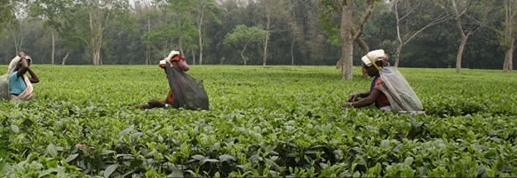 Pochutina? Složení? 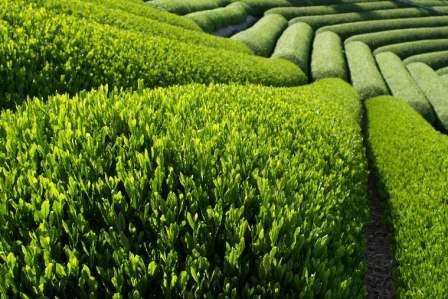 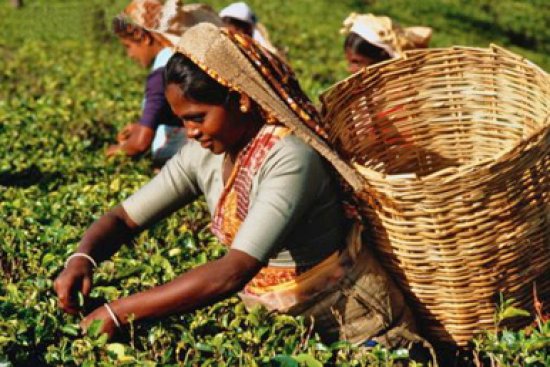 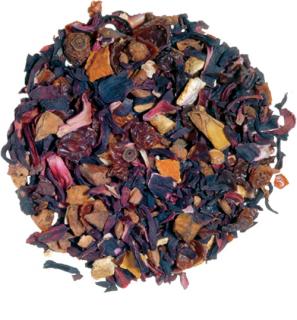 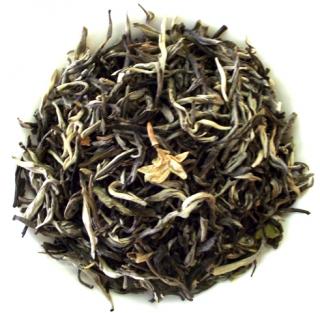 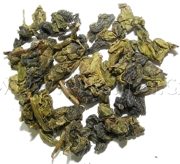 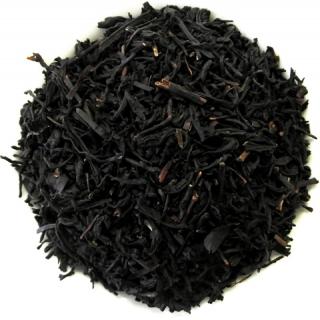 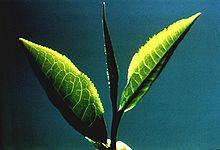 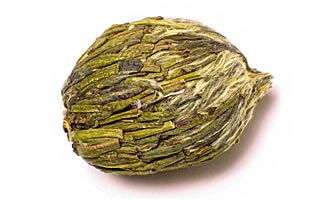 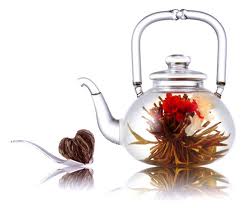 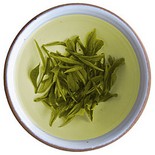 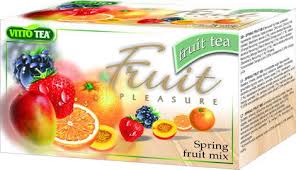 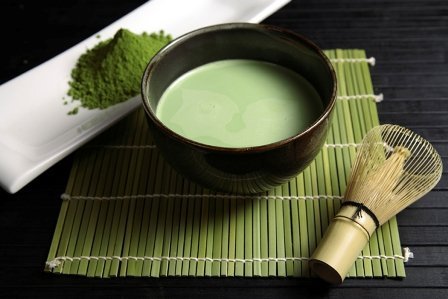 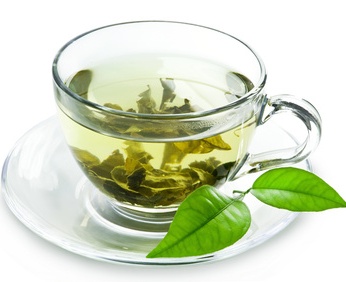 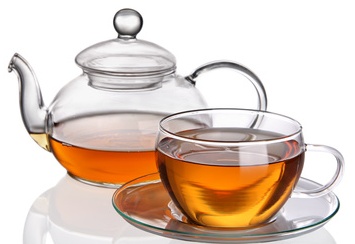 Skladování? Vady?